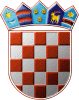 REPUBLIKA   HRVATSKAKRAPINSKO  - ZAGORSKA   ŽUPANIJAGRAD ZLATARGRADSKO VIJEĆEKLASA: 022-05/21-01/03URBROJ: 2211/01-01-21-2      U Zlataru 03.11.2021.	Sukladno čl. 35.b st.1. Zakona o lokalnoj i područnoj (regionalnoj) samoupravi (NN 33/01, 60/01, 129/05, 109/07, 125/08, 36/09, 36/09, 150/11, 144/12, 19/13, 137/15, 123/17, 98/19, 144/20), a na temelju čl. 27. Statuta Grada Zlatara („Službeni glasnik Krapinsko-zagorske županije“ 36A/13, 9/18, 9/20, 17A/21)  Gradsko vijeće Grada Zlatara na 4. sjednici održanoj 03.11.2021. donosi slijedećiZAKLJUČAK	Prima se na znanje Polugodišnje izvješće o radu gradonačelnice Grada Zlatara za razdoblje od 01.01.2021. do 30.06.2021., u prilogu ovog zaključka, koji čini njegov sastavni dio.                                                                                                  PREDSJEDNICA                                                                                                    Danijela Findak